HAIMANNOUNCE 2021 UK HEADLINE DATES‘THE ONE MORE HAIM TOUR’INCLUDING A NIGHT AT THE O2, LONDONCRITICALLY ACCLAIMED No.1 ALBUMWOMEN IN MUSIC PT. IIIOUT NOW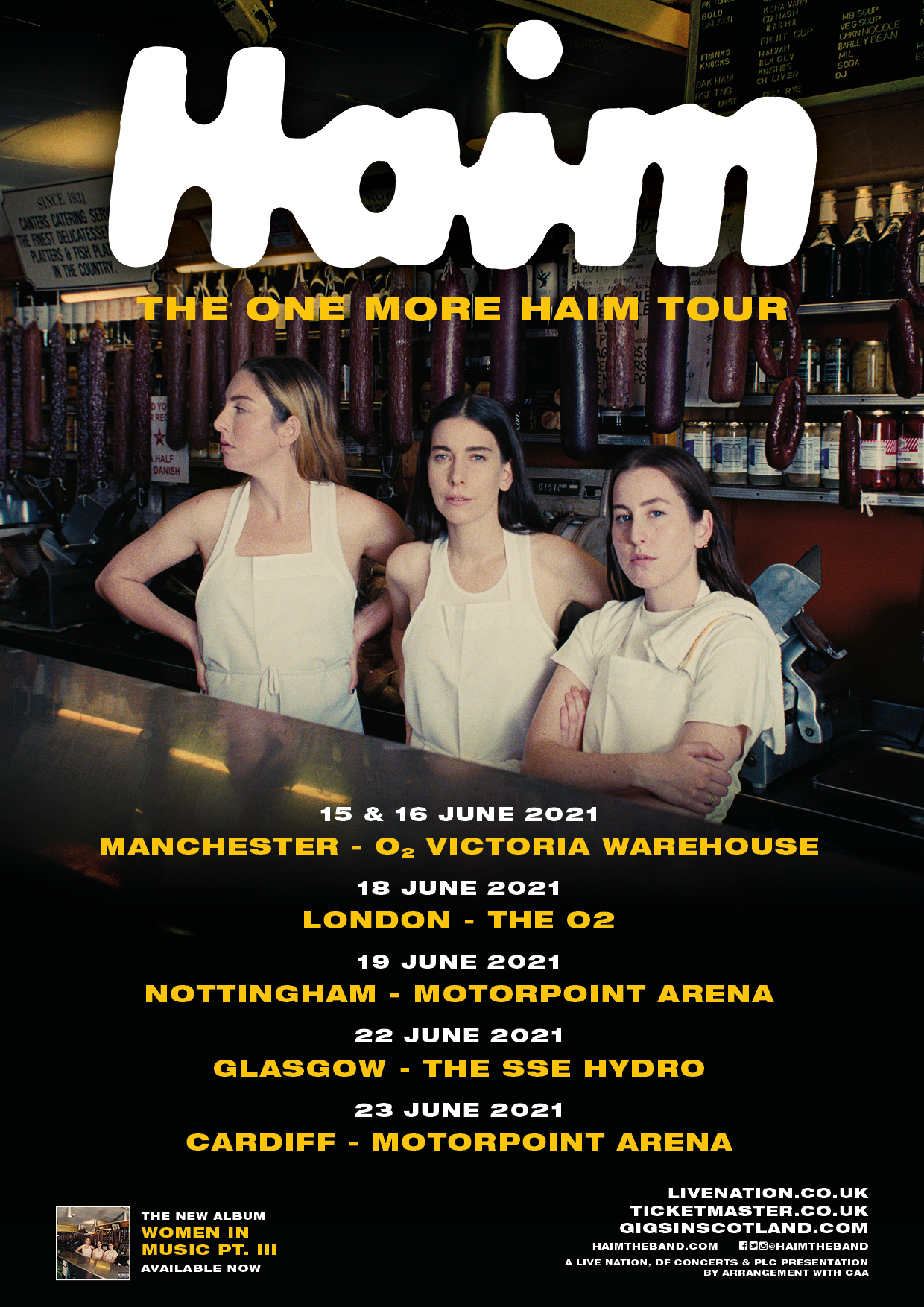 Following the release of their critically acclaimed third studio album Women In Music Pt. III, HAIM announce a run of six headline dates for June 2021. Taking place at Manchester’s O₂ Victoria Warehouse, London’s The O2, Nottingham’s Motorpoint Arena, Glasgow’s SSE Hydro and Cardiff’s Motorpoint Arena, ‘The One More Haim Tour’ will see the band performing their biggest UK shows to date. It will be a welcome and long-awaited return for the Californian sisters, who sold out Alexandra Palace two times over the last time they were on these shores, and were set to headline Latitude festival this summer before the coronavirus crisis forced its cancellation. Fans will have access to an artist, O2 and SSE Rewards (Glasgow-only) pre-sale from 10am on Wednesday 29th July, followed by a Live Nation and Gigs in Scotland (Glasgow-only) presale from 10am on Thursday 30th July, with tickets going on general sale from 10am on Friday 31st July.WIMPIII topped the UK album chart upon release and the new record has been welcomed with an outpouring of critical acclaim and rave reviews. NME hailed WIMPIII “a thing of great beauty” and “their best album yet” in their 5 star review, while Dork called it “the trio’s most daring venture” and Uncut praised its “intriguing experiments,” “creamy vocal harmonies” and “irresistible instrumental hooks.” In yet more 5 star reviews The Independent called it “a fearless, effervescent album” while the Telegraph proclaimed the record “their best by a distance,” backed up by the Financial Times who hailed it their “most accomplished album to date… a powerful statement of intent.”  The Line of Best Fit meanwhile asserted “Haim prove they’re as infectiously multifaceted as any of their contemporaries.” The Sunday Times made it their Album of the Week, writing, “Call it perfect third album syndrome.”Women In Music Pt. III is the follow up to Haim’s sophomore album, Something To Tell You, which was released in July 2017. Something To Tell You debuted at No.2 on the UK album charts and  No. 7 on the Billboard 200 following release and was critically acclaimed by NME, The FADER, NPR, and more. The album was declared “a gleaming triumph of artisanal pop music” by Stereogum, Pitchfork called the album “slyly complex” and The Observer noted that it “finds them adding a bittersweet edge to their fusion of retro pop styles."HAIM 2021 UK headline dates:15th & 16th June	O₂ Victoria Warehouse, Manchester18th June		The O2, London19th June		Motorpoint Arena, Nottingham22nd June		SSE Hydro, Glasgow23rd June		Motorpoint Arena, Cardiffhttp://haimtheband.com For all press enquiries please contact:Warren Higginswarren@chuffmedia.com 020 8281 0989